Application to Hire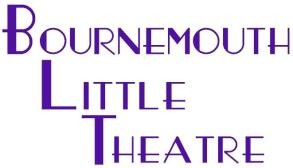 Technical Requirements:(please indicate with a √)	Facilities:(please indicate with a √)The applicant agrees to pay the hire and other charges as determined by the Bournemouth Little Theatre and to abide by and conform to the conditions and regulations as to the hire and understands the limitations of the Theatre’s insurance.Signed:	Date:(If sent by e-mail then digital signature will be used)For entry in our Newsletter, Website and Facebook page, please provide a synopsis, poster and other relevant information to be put with your ticket prices and times. Once application is received, a full contract will be issued for approval, signature and return. All bookings remain ‘provisional’ until receipt of the required deposit as outlined in the contract. Box Office Ticket Information (data to be printed on computer generated tickets):	Return by email to: bournemouthlittletheatre@gmail.com	For internal useOrganisation:Reason for Hire:Applicant Name:Tel. Nos:Address:Mobile:Town:Post Code:County:E-mail:Date(s) of Hire:Time(s) of Hire:Full Stage Lighting:Full Sound:Bar:IncInterval Refreshments:IncFlats:BLT Box Office:10%BLT Website:IncSpecials:BLT Newsletter:IncOther:BLT Facebook:IncBox Office Details (if notusing BLT Box Office):Box Office Details (if notusing BLT Box Office):Box Office Details (if notusing BLT Box Office):Box Office Details (if notusing BLT Box Office):Title of event:Ticket Price:Eligibility:Concession Price:Eligibility:Performance Time:££££££Box OfficeTechnicalWebF.O.H.BarProductionsFinanceTeas/CoffeesNewsletter